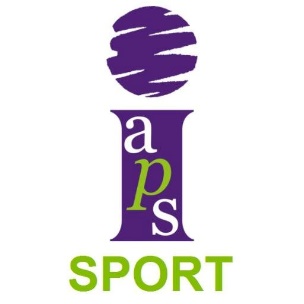 SPORT COMMITTEE MINUTESThe Committee met on Thursday 11 February 2021 at 10:30am on Zoom.Present: Chris Schanschieff (Sports Committee Chairman – CS – 1N), Deborah Henderson (DH - 10), Jody Wells (JW - 5), Susan Clarke (SC - 12), Gareth Jones (GJ - 3), Jonathan Hall (JH - 8), Marcus Cook (MC - 6), Nick Pears (NP - 2), Sally Garland-Jones (SGJ – Invited member), Ian Silk (IS - 9), Sean Price (SP - 4) and Greg Evans (GE – 1S).In attendance: Andrew Nott (IAPS Chairman - AN), Mark Brotherton (Director of Education - MSB), Fran Hide (Sport Events Manager - FH) and Emily Connell (Sport Events Coordinator – EC). 1111. Welcome and apologies for absenceThe Chairman of the Sport Committee welcomed everyone to the meeting. Apologies were received from Mike McKaughan (MM – Invited member), Rob Taylor (RT - 11) and Christopher King (CEO – CPMK).COVID-19 & eventsa. Spring & summer termIAPS has made the decision to cancel all sport events for the remainder of the academic year. National governing bodies have advised that children will not be physically ready after almost a year away from competitive sport to participate in national events. IAPS Sport will plan for as much normality as possible in the autumn term.Feedback from districtsThere was unanimous support across all districts for the early decision made by IAPS to cancel all events for the remainder of the academic year. Some districts will look to host local fixtures in the summer term, if possible. District 4 It appears there are less sport staff on furlough during this lockdown, meaning more online PE provision is being provided. Some schools are looking into bubbles within bubbles, meaning smaller groups of schools (3-4) will play a range of fixtures in the summer.  District 5 Discussed whether schools would return to a full fixture programme or whether they would continue to focus on skill development. There was a divide across the district on this. A discussion was had on the future of rugby in schools. District 6 Some schools have discussed creating triangular or quadrangular matches and reducing the number of match days. By reducing the number of matches, schools could instead focus on mini triangular tournaments. District 9 Some schools in the district feel cricket is the perfect outdoor non-contact sport. Some heads in the district would like to start fixtures as soon as possible, recent research suggests that the transmissions of the virus during the game is low.  Two articles that were published in TES and The Times, about sport in IAPS prep schools were discussed. The articles were written in response to results from a survey sent out to member schools. The survey found that schools have used the time without competitive fixtures to focus on skill development.  Sports App IAPS Sport are designing a sports app with a company called Insight mobile who provide the IAPS conference app. The app will be primarily targeted at spectators and school staff to use on event days. It will include event information, the event programme and results. There will be a section on the app to include information about any sponsorship and/or partnership deals. The app will launch September 2021. Sports Conference & online CPDIAPS is waiting for the next government announcement to see whether a physical event will be able to go ahead. If the conference cannot go ahead as planned, it will be moved to 2022. It will not be replaced by a virtual conference. IAPS Sport is looking to develop its offering of online CPD courses. Multisport CampThe residential, in partnership with Loughborough University, has been put on hold. IAPS Sport hopes to run the camp in the summer of 2022. bsporty magazinebsporty has reduced its monthly subscription price to £30 a month, for whole school membership for the next 6 months. Virtual events & lockdown activities There are weekly virtual events circulated to schools, which are free to access for members. These will run until Easter. Schools will be left to organise their own summer events and activities. New committee representatives 2021For many of the representatives, this is their final year in post. Committee were reminded that a new district representative will need to be put forward to take over the role. A new Chairman will also need to be selected. Any other businessThe IAPS Sport team were thanked for their hard work during the last 10 months. Their work behind the scenes was praised, to keep the connection between the association and membership. Both FH and EC are working in other areas of the association, until the demand for sport returns. Dates of future meetings: Tuesday 18 May 2021.